                                 お問い合わせ・お申し込みは　　　koushi223fworks@gmail.com３名ばな﷽﷽﷽﷽﷽﷽﷽﷽﷽﷽﷽                ２０２１年　８月の予定    f*works いけばな教室＆秘密基地日月火水水木金土土１いけばな　２オープンデー３４４オープンデー  ５いけばな　６  　   ７   ７①10:30~②満席③15:00〜休①10:30~②13:00〜③15:00〜休休８９オープンデー10                      11                   11オープンデー  12いけばな　13いけばな        14いけばな        14灯りの日数秘＆フラワーエッセンスセラピー灯りの日数秘＆フラワーエッセンスセラピー①10:30~②13:00〜③15:00① 満席②  満席③  15:00① 満席②  満席③  15:001516 オープンデー17    いけばな　18　いけばな　18　オープンデー　19いけばな　20いけばな　21いけばな　21①10:30〜②13:00~③15:00〜①10:30〜②13:00~③15:00〜①10:30〜②満席③15:00〜①満席②13:00~③15:00〜①満席②13:00~③15:00〜2223オープンデー  24　25　25オープンデー26いけばな　27いけばな28いけばな28①満席②13:00~③15:00〜①満席②13:00~③15:00〜①10:30〜②13:00~③15:00〜①満席②満席③15:00〜①満席②満席③15:00〜2930オープンデー   31毎月11日はオープンマルシェ青字は各種講座やイベント。火曜・木曜はオープンデーです毎月11日はオープンマルシェ青字は各種講座やイベント。火曜・木曜はオープンデーです入会金5000円入会金5000円いけばな教室は1回1時間半程度。1名(1組3名)までの少人数・入替制①10時30分〜12時　②13時〜14時30分　③15時〜16時30分の中からご都合の良い時間枠にご予約ください。（2日前まで）いけばな教室は1回1時間半程度。1名(1組3名)までの少人数・入替制①10時30分〜12時　②13時〜14時30分　③15時〜16時30分の中からご都合の良い時間枠にご予約ください。（2日前まで）いけばな教室は1回1時間半程度。1名(1組3名)までの少人数・入替制①10時30分〜12時　②13時〜14時30分　③15時〜16時30分の中からご都合の良い時間枠にご予約ください。（2日前まで）いけばな教室は1回1時間半程度。1名(1組3名)までの少人数・入替制①10時30分〜12時　②13時〜14時30分　③15時〜16時30分の中からご都合の良い時間枠にご予約ください。（2日前まで）いけばな教室は1回1時間半程度。1名(1組3名)までの少人数・入替制①10時30分〜12時　②13時〜14時30分　③15時〜16時30分の中からご都合の良い時間枠にご予約ください。（2日前まで）入会していなくても、単発でのご受講いただけます。草月流いけばな　単発6000円（テキスト・自由花）月謝　月１:5000円　月２:9000円　月３:13000円入会していなくても、単発でのご受講いただけます。草月流いけばな　単発6000円（テキスト・自由花）月謝　月１:5000円　月２:9000円　月３:13000円入会していなくても、単発でのご受講いただけます。草月流いけばな　単発6000円（テキスト・自由花）月謝　月１:5000円　月２:9000円　月３:13000円入会していなくても、単発でのご受講いただけます。草月流いけばな　単発6000円（テキスト・自由花）月謝　月１:5000円　月２:9000円　月３:13000円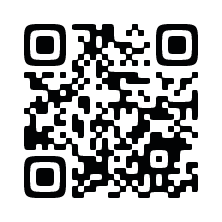 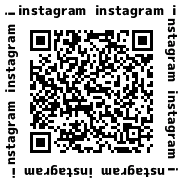 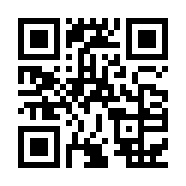 